招聘条件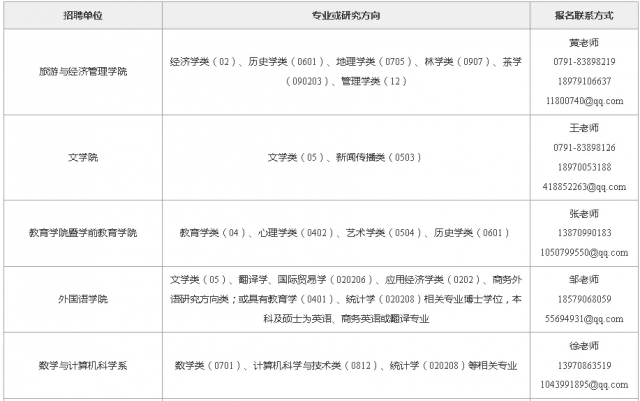 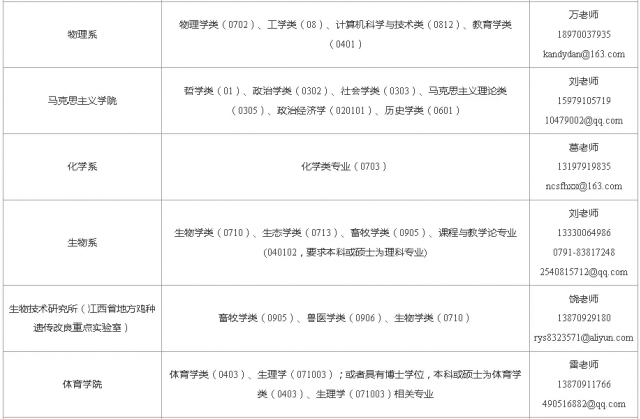 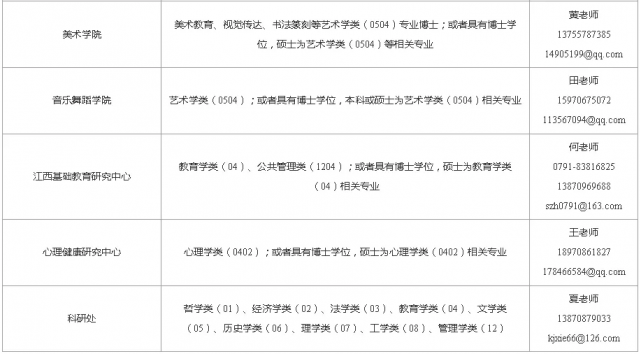 以上博士人才原则上要求年龄为45周岁以下。